Name:  _____________________________ (please print)Signature: __________________________ECE 2201 – Quiz #3March 26, 20201.  This quiz is closed book, closed notes.  You may use one 8.5” x 11” crib sheet, or its equivalent.  Do not communicate with anyone except Dr. Shattuck while you are taking this quiz.2.  Show all work necessary to complete the problem.  Use additional sheets as needed.  A solution without the appropriate work shown will receive no credit.  A solution which is not given in a reasonable order will lose credit.3.  It is assumed that your work will begin on the same page as the problem statement.  If you choose to begin your work on another page, you must indicate this on the page with the problem statement, with a clear indication of where the work can be found.  If your work continues on to another page, indicate clearly where your work can be found.  Failure to indicate this clearly will result in a loss of credit.  4.  Show all units in solutions, intermediate results, and figures.  Units in the quiz will be included between square brackets.  You may state something like, “all resistances are in Ohms” at the beginning of your work, but make sure you show units in your final answer.  5.  Do not use red ink.  Do not use red pencil.6.  You will have 30 minutes to work on this quiz.  Email your completed quiz to Shattuck@uh.edu.  It must be sent before 2:30pm CDT.  ________________/20In the circuit shown, find the equivalent resistance as seen by terminals A and B.  Show each of your steps, so that your work is clear and can be followed by the reader.  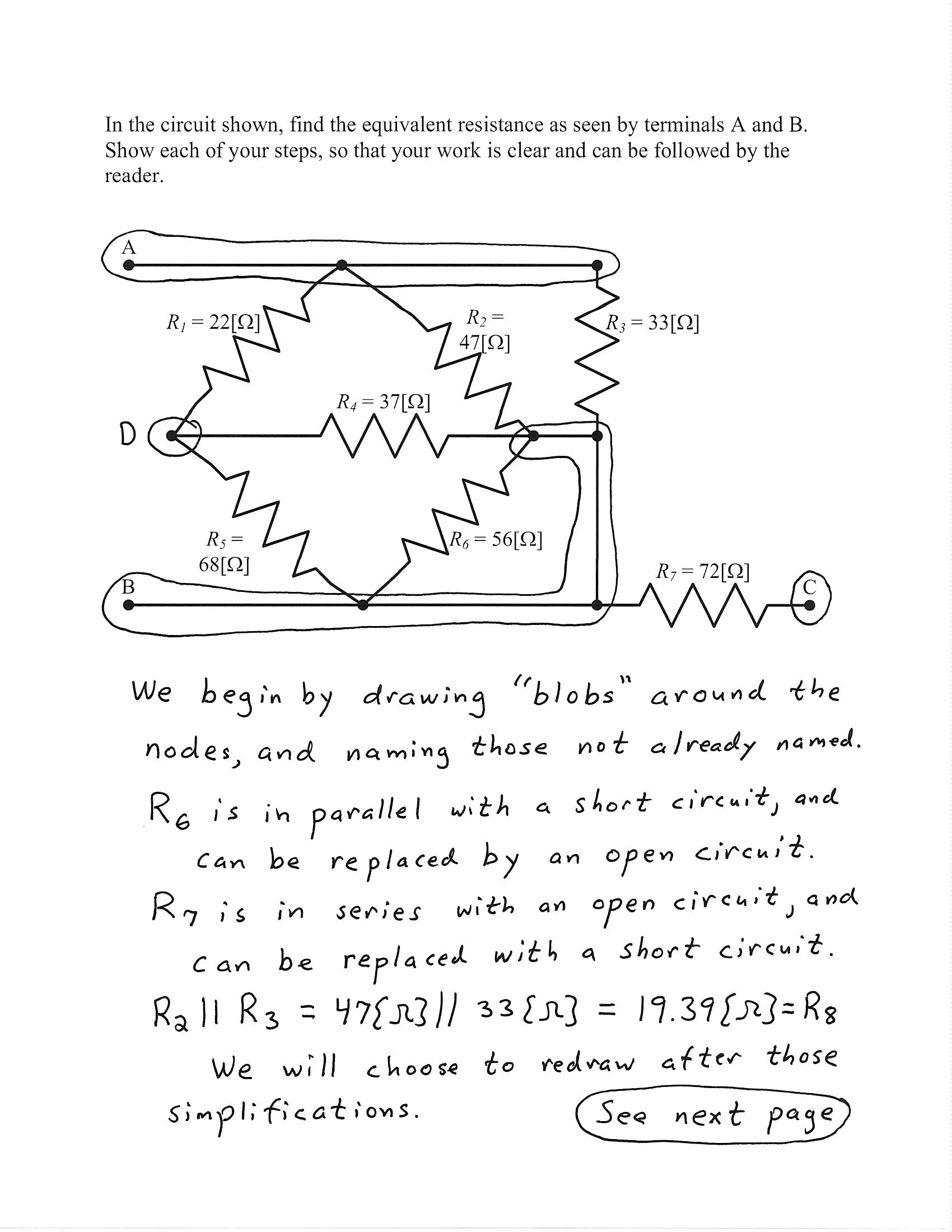 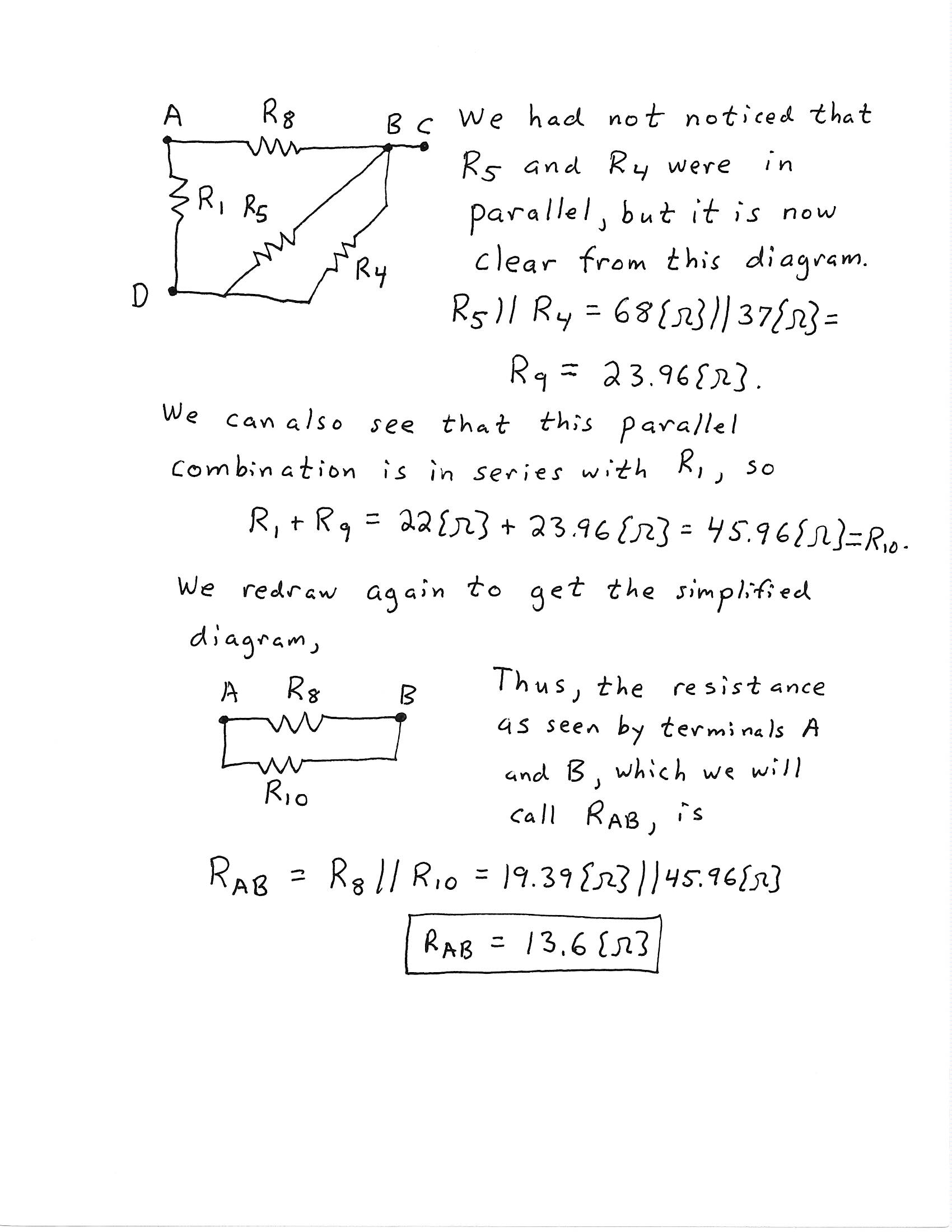 